WORKSHOPS 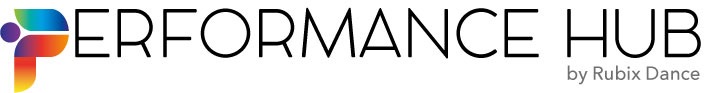 FEB HALF TERM Street/Jazz Dance Day-  Tuesday 19th February 2019 10-3pm. St Mary’s Church Hall, Oldswinford. _____________________________________________EASTER HOLIDAYSWEEK 1:Creative/Contemporary Dance Day- Wednesday 17th April 2019 10-3pmSt Mary’s Church Hall, Oldswinford. WEEK 2: Acro Dance Day- Wednesday 24th April 2019 10-3pmOldswinford Primary School._____________________________________________MAY HALF TERM Musical Theatre Day- Wednesday 29th May 2019 10-3pmSt Mary’s Church Hall, Oldswinford. _____________________________________________Each day there will be a sharing of the days work at 2.50pm to family and friends. Ages: 4-14 yr olds (Students will be split into age groups on the day)BOOKING AND FEESEach Day £18.00 per child or £16.00 siblings. Book onto all 4 days for £65.00 siblings £60.00Please see Clare for further details and booking formsPRICES:                           First Child:£18.00 one day		  	Siblings:£16.00 one day  Book all 4 sessions for £65.00 (siblings £60.00)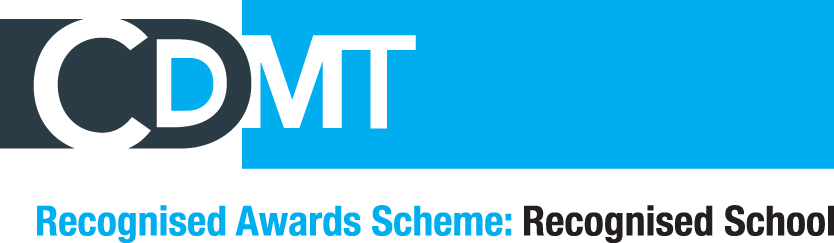 HALF TERM AND EASTER WORKSHOPS Name of child/children 	_________________________________________________________Age: _________________     Name of parent/guardian   _____________________________ContactNumber of the above parent/guardian  _______________________________________(please give mobile, work and landline is possible)Email: ___________________________________________________________________________FEB HALF TERM Street/Jazz Dance Day-  Tuesday 19th February 2019 10-3pm. 				[  ]EASTER HOLIDAYS WEEK 1:Creative/Contemporary Dance Day- Wednesday 17th April 2019 10-3pm	[  ]WEEK 2: Acro Dance Day- Wednesday 24th April 2019 10-3pm				[  ]MAY HALF TERM Musical Theatre Day- Wednesday 29th May 2019 10-3pm					[  ]Total cost (including sibling discount)		________________Payment	CASH			CHEQUE			BACS